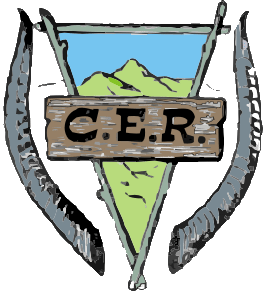 Apreciats socis/ies;Us enviem informació del tràmit de les Llicències Federatives per a 2022. Tota aquesta informació la podreu trobar a la web de l’entitathttps://cerefalgari.cat/1r – Per a inscriure’s com a soci al Centre excursionista heu d’emplenar el full d’Inscripció adjunt i que també el teniu a la web https://cerefalgari.cat/llicencia-federativa/  i enviar-ho per correu-e a cerefalgari@gmail.com.(Atenció: No cal que ens feu cap ingrés, ja us ho cobrarem per domiciliació) 2n - Per a l’obtenció del carnet federatiu per a 2022, també trobareu uns llistats al mateix apartat: https://cerefalgari.cat/llicencia-federativa/ Estan les diferents modalitats d’assegurança d’acord amb les activitats que es realitzen habitualment, igualment heu d’emplenar les dades personals per a l’obtenció del carnet, i  ““NOVETAT””  es podrà fer el pagament via TPV a l’apartat https://cerefalgari.cat/tienda/(Atenció: Ens envieu el model d’inscripció i el justificant de pagament que us apareixerà)(Nota: Si a la tenda TPV no esta activada la modalitat que busqueu, feu una transferència de l’import al compte que apareix al full d’inscripció) Més informació de les cobertures de l’assegurança de la federativa a:https://www.feec.cat/feec/llicencia-federativa/3r – Un cop tramitat el carnet us el farem arribar per la mateixa via que en anys anteriors; o bé personalment si sou del poble o per correu ordinari si sou d’altres poblacions.Recordeu que la major part de les comunicacions i tràmits els farem via el correu-e del CER, que és: cerefalgari@gmail.comTambé ens podeu trobar al Facebook, excursions, fotos, .... activitats.A partir d’aquí, a gaudir de la muntanya.La Sénia, 12 de desembre de 2021Junta directiva CER